РМО педагогов коррекционно-развивающей направленности.   7 декабря в МДОУ детском саду «Росинка» состоялось заседание районного методического объединения педагогов коррекционно-развивающей направленности на тему «Коррекционно-развивающая работа с неговорящими детьми в условиях инклюзивного образования в ДОУ». В мероприятии приняли участие учителя-логопеды, дефектологи, педагоги-психологи из всех детских садов города и Борковского детского сада Некоузского района.   Свой опыт по организации работы  с детьми, имеющими речевые нарушения, представили Шамина Л.Н. – учитель-логопед  МДОУ детского сада «Росинка», Романова Т.А. – учитель-логопед МДОУ детского сада «Теремок» и Жёлтикова О.В. – педагог-психолог детского сада «Росинка». Педагоги познакомили с методиками, приёмами и пособиями по формированию и «запуску» речи у детей дошкольного возраста.    Коллеги отметили высокий профессионализм выступающих и высказали слова благодарности за организацию мероприятия.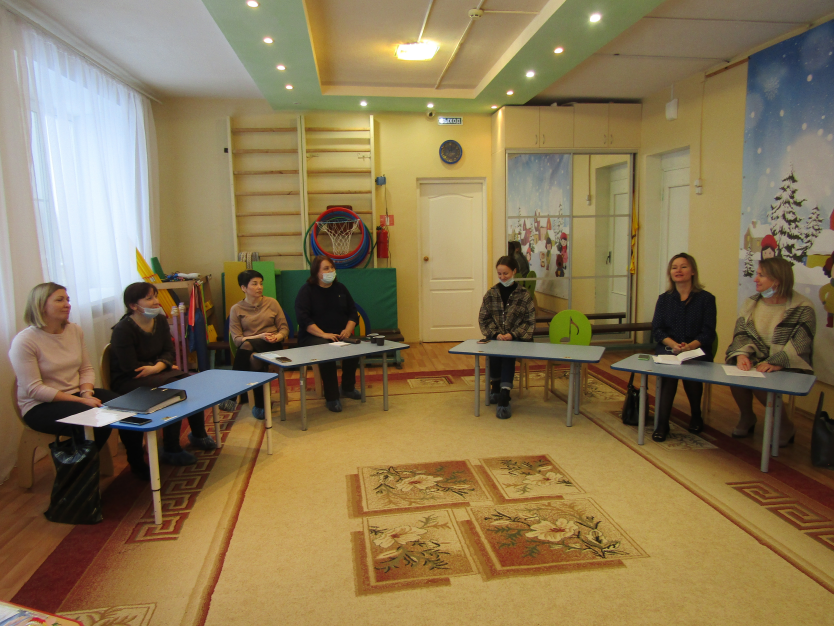 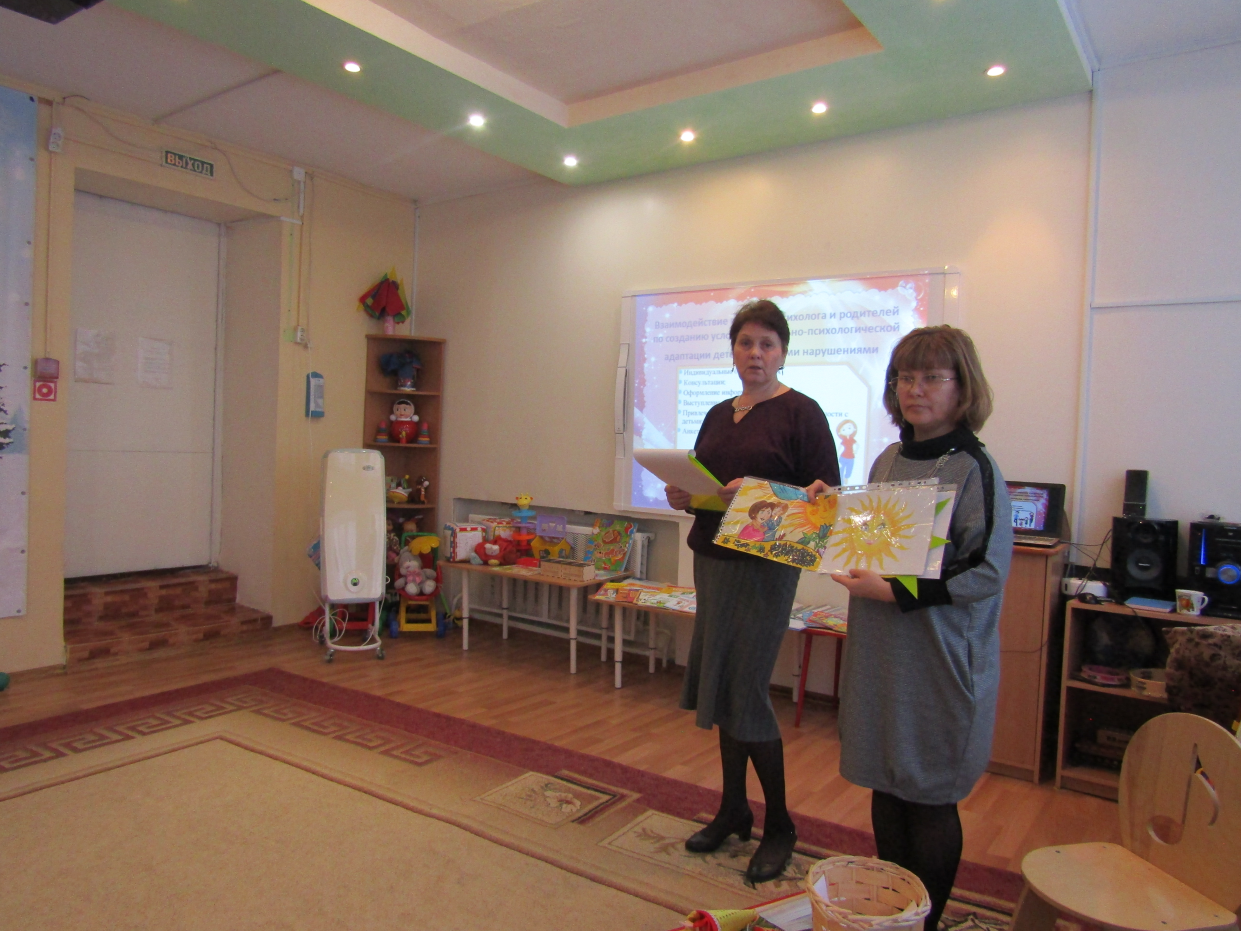 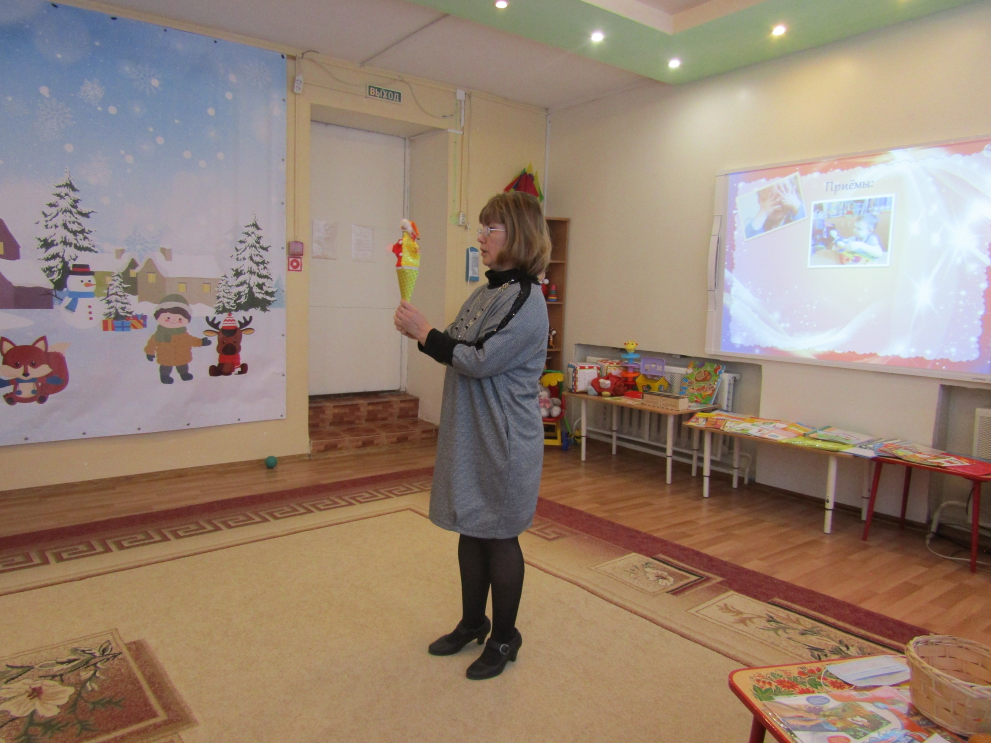 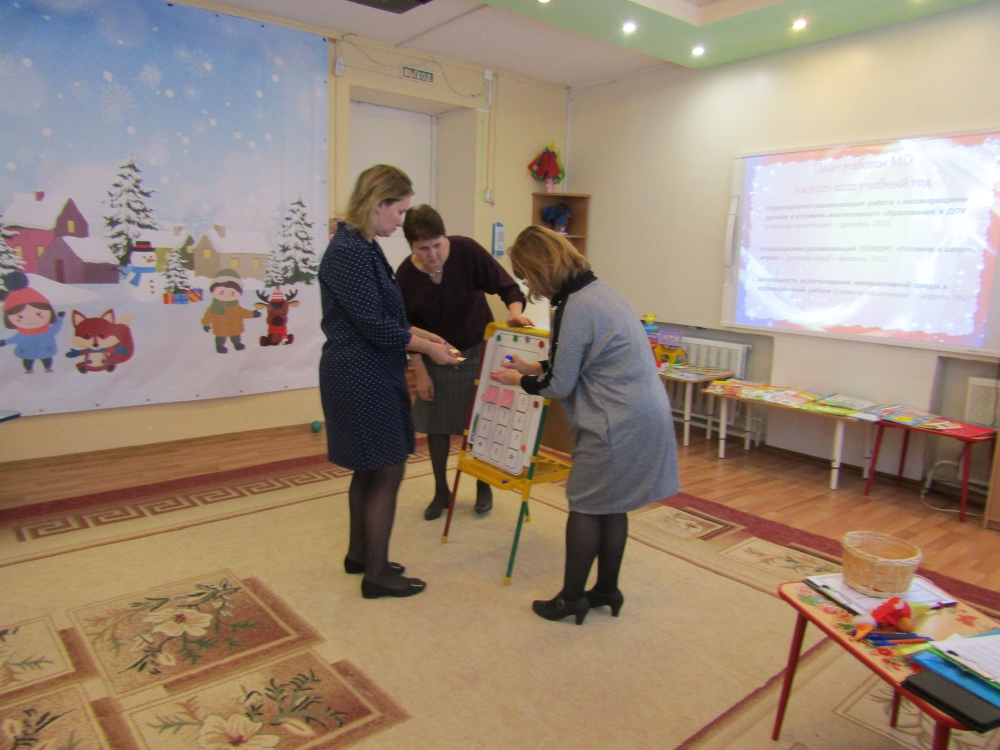 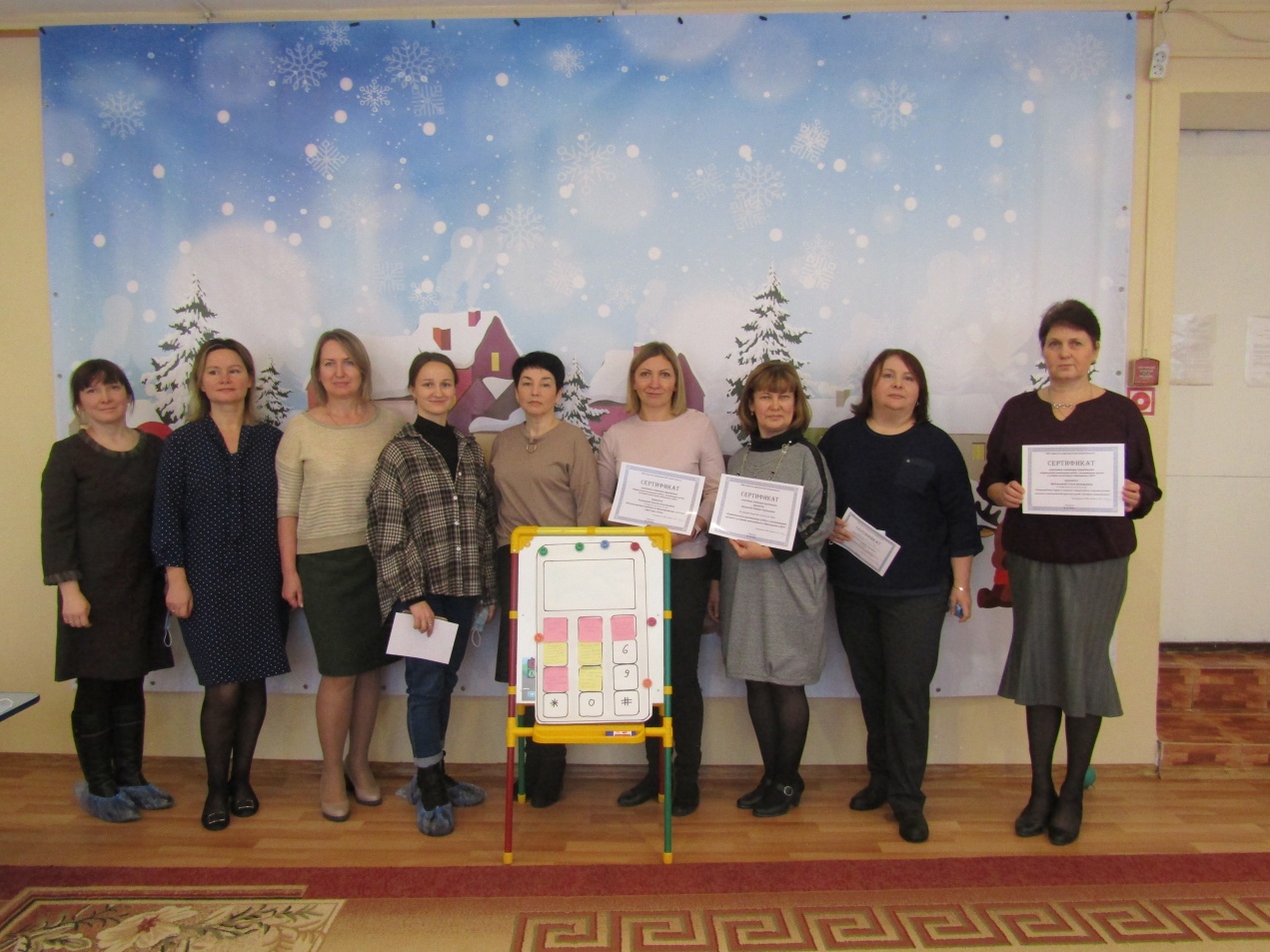 